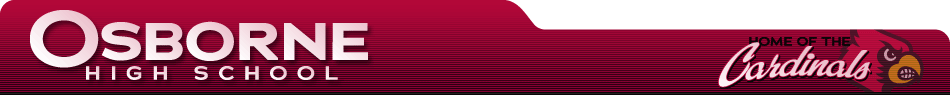 El correo electrónico (EMAIL)/ El número telefónico de la escuelaKerae.Joonsar@cobbk12.org            770-437-5900 ext. 1019SOAR Be Supportive, Open-Minded, Accountable and Respectful!Classroom ExpectationsBe attentive. 	Be responsible.    Participate often. 
Be courteous.     Be punctual.  	  Respect others, yourself, & the classroom.Be prepared.	Speak Spanish!El libro de textoDescubre 2 TextbookDescubre 2 Cuaderno de Práctica *Strongly Recommended:  Word Reference Dictionary App (free) on your cell or carry a paperback copy of Spanish/English Dictionary with you.Ayuda extra (Help Sessions)I offer tutoring after school from 3:30pm – 4:15pm by appointment only.  To be eligible for tutoring, ensure that you do not have documented off task behavior, such as cell phone use during instruction. Lista de materiales (Supply List)Composition Book or spiral notebook, pocket folder, loose leaf paper, #2 pencils with eraser, and black or blue pen.La calificación (Grading)Tests                                                                      30%Quizzes                                                                 20%Projects                                                                 15%Classwork/Homework                                      15%Final Exam                                                           20%Total                                                                      100%Los recursos (Materials)Quizlet.com                                       duolingo.com                               vhlcentral.comOffice 365 (OneNote)                    wordreference.com               (online textbook website)Blog http://www.cobbk12.org/osborne/teacherblogs.aspx Find and click on my name, Kerae Joonsar, under World Language DepartmentMake-Up WorkLate WorkRe-takesStudents will be able to Make up missing assignments, tests and quizzes with an excused absence.   One extra day is allowed for each excused day absent.Late work will be not be accepted and will result in a zero, without an excused absence.  Major assessments may be retaken for an improved grade within 7 days of original due date.  This will be done before or after school by appointment only.  Las expectativasRules of the Classroom:Respect Yourself and OthersDo Not Talk While Others are TalkingBe Attentive to Instruction and On Task. No Unauthorized Cell Phone Use Consequences for Not Following the Rules: Warning/Student ConferenceParent ConferenceAdministrative ReferralLas ausenciasAbsences can potentially affect your grade and you are required to make up work missed during your absence.  Refer to my blog, as I will do my best to update assignments.  If an illness becomes extended, please contact me or administration and we will make arrangements.  It is your responsibility to make up missing assignments.